Unité de fabrication de l’huile d’arachide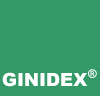 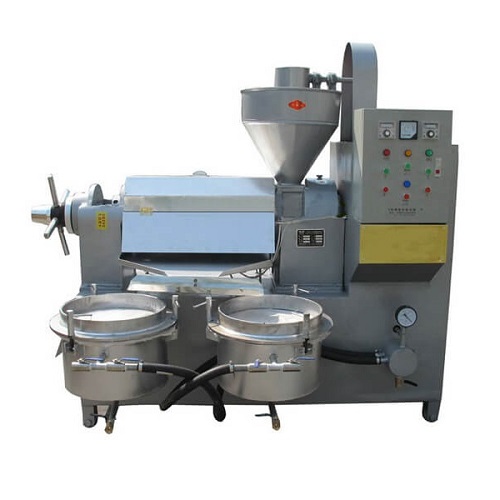 Description rapide :Description du produit :La ligne de production d'huile est largement utilisée dans la production de diverses huiles végétales, de la matière première à l'huile finale sur le marché. Il est très populaire pour la production d'huiles comestibles et végétales, telles que l'huile de tournesol, l'huile d'arachide, l'huile de soja, l'huile de sésame , l'huile de maïs, l'huile de palme, l'huile d'olive, l'huile de ricin, l'huile de coton, etc.Secteurs applicablesHôtels, restaurant, usage domestique, magasin d'alimentationÉtatNouveauCapacité de productionDimension (L*W*H)Comme demandéAttestationCEGarantie1 annéeComposants de baseMoteur, PompeCapacité10TPJAvantageProduction d'huile de palme à haute production d'huile LinService après garantieSupport technique vidéo, Support en ligne, Service de maintenance et de réparation sur le terrainUtilisationHuile d'arachideNote automatiqueAutomatiqueLieu d'origineChineTension380V (personnalisable)PoidsComme demandéService après-vente assuréInstallation, mise en service et formation sur le terrain, Service de maintenance et de réparation sur le terrain, Support technique vidéo, Support en lignePoints de vente clésGrande productivitéRapport d'essai de machinesFourniLes huiles peuvent être traitéeshuiles végétales et huiles comestiblesProcessus de travailtorréfaction, extraction d'huile, raffinage d'huile, conditionnement